General Introduction to the ATM/ANS UK (EU) Regulation No 2017/373 Compliance MatricesRegulation (EU) No 373/2017 as retained (and amended in UK domestic law) under European Union (Withdrawal) Act 2018 is applicable to all the service providers and functions shown in the diagram below which has been extracted from the regulation.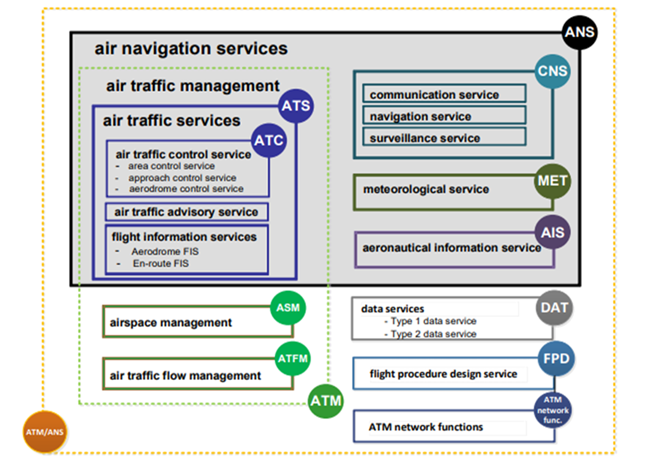 Note: ANNEX VII Part DAT and ANNEX XII Part NM not included.The table below indicates which of the compliance matrices must be complete by which type of service providerService Providers must complete the relevant Compliance Matrices and sections as indicated below Introduction to Compliance Matrix ANNEX IV AIR TRAFFIC SERVICE REQUIREMENTSUK (EU) Regulation No 2017/373 requires that Air Traffic Service providers must comply with the Specific Requirements detailed in Annex IV of the regulation.This Compliance Matrix contains all the Annex IV ATS specific Organisational Requirements (ORs) except those applicable to the management of change which are detailed separately in the Compliance Matrix ANNEX III.The compliance matrix should be used as a checklist to enable you to establish the level of compliance of your organisation with the new regulation and to identify areas where further action is required.A list of the supporting documents referred to in the compliance matrix should be entered into the table below.This Compliance Matrix is to be maintained and amended when changes are made to the supporting documents.Applicants are to submit the completed compliance matrices and the referenced supporting documentation including the uniquely identified procedure below as applicable.The procedure to detect the use of psychoactive substances by air traffic controllers. (Required by ATS.OR.305(b)) (Only required where an Air Traffic Control service is provided).How to complete this Compliance MatrixThe Matrix is divided into four sections.Sections 1,2 and 4 to be completed by all Air Traffic Service providers.Section 3 is only to be completed by Air Traffic Service providers who provide an Air Traffic Control service.Section 2 is divided into two parts for Complex and non-Complex providers, only the relevant part needs to be completed.The Matrix is laid out in the format shown in the example below. The first column lists the regulation and associated Acceptable Means of Compliance AMC. Where there is no AMC, compliance must be indicated against the regulation or the part of the regulation that has no AMC associated.The second column provides a very brief description of the requirements.The third column provides a link to the actual regulation or AMC so full details of the requirement can be viewed as shown below. After viewing the regulation or AMC clicking on the ‘return link’ will bring you back to where you were in the compliance matrix. The third column also provides links to UK Guidance Material (UK GM) where applicable.The original UK (EU) regulation No 2017/373 and current AMC and GM can be accessed via the CAA web site. ATM/ANS provision of services | Civil Aviation Authority (caa.co.uk)  The requirements and AMC listed below are in the order shown in the regulation Under each requirement a space is provided to enable you to indicate in which of your organisation’s documents compliance can be demonstrated. Unless specifically asked for, statements of compliance are not required within the compliance matrix.Where your organisation is not yet compliant with a requirement enter ‘UNDER DEVELOPMENT’ followed by a target date for completion. This should be no more than 6 months. Items marked as under development will be in the scope of the next routine oversight audit.Complete all relevant sections and send the compliance matrix and supporting documentation to ansp.certification@caa.co.ukExample of compliance matrixThe UK (EU) Regulations and the AMC reference materialService ProviderMatrix version numberDateCompliance MatrixCompliance Matrix SectionATSMETMETMETAISCNSATFMATFMASMFPDCompliance MatrixCompliance Matrix SectionATSLocal onlyMETARSForecastAISCNSNATS   (EnRoute)ATS UnitsASMFPDANNEX IIISection 1XXXXXXXXANNEX IIISection 2XXXXXXXXANNEX IIISection 3XXXXXXANNEX IIISection 4XXXXXXXXANNEX IIISection 5XANNEX IIISection 6*XXXXXXXANNEX IVSections 1 to 4XANNEX VSection 1XXXANNEX VSection 2XXANNEX VSection 3XANNEX VSection 4XANNEX VSection 5XANNEX VSection 6ANNEX VSection 7XANNEX VIXANNEX VIIIXANNEX IXSection 1XANNEX IXSection 2XANNEX XXANNEX XIXANNEX XIIIX*ANNEX III Section 6 may be applicable to some ATS providers. See notes in Section 6*The Applicability of ANNEX XIII is dependent upon the scope as specified within each of the subparts of ANNEX XIII*ANNEX III Section 6 may be applicable to some ATS providers. See notes in Section 6*The Applicability of ANNEX XIII is dependent upon the scope as specified within each of the subparts of ANNEX XIII*ANNEX III Section 6 may be applicable to some ATS providers. See notes in Section 6*The Applicability of ANNEX XIII is dependent upon the scope as specified within each of the subparts of ANNEX XIII*ANNEX III Section 6 may be applicable to some ATS providers. See notes in Section 6*The Applicability of ANNEX XIII is dependent upon the scope as specified within each of the subparts of ANNEX XIII*ANNEX III Section 6 may be applicable to some ATS providers. See notes in Section 6*The Applicability of ANNEX XIII is dependent upon the scope as specified within each of the subparts of ANNEX XIII*ANNEX III Section 6 may be applicable to some ATS providers. See notes in Section 6*The Applicability of ANNEX XIII is dependent upon the scope as specified within each of the subparts of ANNEX XIII*ANNEX III Section 6 may be applicable to some ATS providers. See notes in Section 6*The Applicability of ANNEX XIII is dependent upon the scope as specified within each of the subparts of ANNEX XIII*ANNEX III Section 6 may be applicable to some ATS providers. See notes in Section 6*The Applicability of ANNEX XIII is dependent upon the scope as specified within each of the subparts of ANNEX XIII*ANNEX III Section 6 may be applicable to some ATS providers. See notes in Section 6*The Applicability of ANNEX XIII is dependent upon the scope as specified within each of the subparts of ANNEX XIII*ANNEX III Section 6 may be applicable to some ATS providers. See notes in Section 6*The Applicability of ANNEX XIII is dependent upon the scope as specified within each of the subparts of ANNEX XIII*ANNEX III Section 6 may be applicable to some ATS providers. See notes in Section 6*The Applicability of ANNEX XIII is dependent upon the scope as specified within each of the subparts of ANNEX XIII*ANNEX III Section 6 may be applicable to some ATS providers. See notes in Section 6*The Applicability of ANNEX XIII is dependent upon the scope as specified within each of the subparts of ANNEX XIIIThe Regulation and AMCThe Regulation and AMCRequirements for all providers (except where indicated)LinkLinkATS.OR.200 Safety management system (3) Safety assurance (iii)Provide a reference that indicates how your organisation’s safety management system (SMS), which may be an integral part of the management system required in point ATM/ANS.OR.B.005, includes the following components:A Safety Assurance Process that meets the requirements of (3) (iii) of this requirement. (See AMC Below).Provide a reference that indicates how your organisation’s safety management system (SMS), which may be an integral part of the management system required in point ATM/ANS.OR.B.005, includes the following components:A Safety Assurance Process that meets the requirements of (3) (iii) of this requirement. (See AMC Below).Provide a reference that indicates how your organisation’s safety management system (SMS), which may be an integral part of the management system required in point ATM/ANS.OR.B.005, includes the following components:A Safety Assurance Process that meets the requirements of (3) (iii) of this requirement. (See AMC Below).373373AMC1 ATS.OR.200(3)(iii) Safety management systemCONTINUOUS IMPROVEMENT OF THE SMSProvide a reference that indicates how your organisation’s SMM contains a process to continuously improve the effectiveness of its SMS in compliance with the requirements of this AMC (a) to (d).CONTINUOUS IMPROVEMENT OF THE SMSProvide a reference that indicates how your organisation’s SMM contains a process to continuously improve the effectiveness of its SMS in compliance with the requirements of this AMC (a) to (d).CONTINUOUS IMPROVEMENT OF THE SMSProvide a reference that indicates how your organisation’s SMM contains a process to continuously improve the effectiveness of its SMS in compliance with the requirements of this AMC (a) to (d).373373Enter reference(s) where compliance is indicatedATS.OR.200 Safety management system (3) An air traffic services provider shall have in place a safety management system (SMS), which may be an integral part of the management system required in point ATM/ANS.OR.B.005, that includes the following components:(3) Safety assurance(i) Safety performance monitoring and measurement means to verify the safety performance of the organisation and validate the effectiveness of the safety risk controls.(ii) A process to identify changes which may affect the level of safety risk associated with its service and to identify and manage the safety risks that may arise from those changes.(iii) A process to monitor and assess the effectiveness of the SMS to enable the continuous improvement of the overall performance of the SMS.Return LinkAMC1 ATS.OR.200(3)(iii) Safety management system CONTINUOUS IMPROVEMENT OF THE SMS — COMPLEX ATS PROVIDERS An air traffic services provider should continuously improve the effectiveness of its SMS by: (a) developing and maintaining a formal process to identify the causes of substandard performance of the SMS; (b) establishing one or more mechanisms to determine the implications of substandard performance of the SMS; (c) establishing one or more mechanisms to eliminate or mitigate the causes of substandard performance of the SMS; and (d) developing and maintaining a process for the proactive evaluation of facilities, equipment, documentation, processes and procedures (through internal audits, surveys, etc.).Return LinkReferenced DocumentsReferenced DocumentsReferenced DocumentsReferenced DocumentsIndexTitle of DocumentCurrent Issue No.Date of IssueReferenced DocumentsReferenced DocumentsReferenced DocumentsReferenced DocumentsIndexTitle of DocumentCurrent Issue No.Date of IssueThe Regulation and AMCRequirements for all ATS providers (except where indicated)LinkATS.OR.100 Ownership (a) (1)(a) An air traffic services provider shall notify the competent authority of:(1) its legal status, its ownership structure and any arrangements having a significant impact on control over its assets;Amended by Statutory Instrument 2020 No.694373Provide details of this requirementATS.OR.100 Ownership (a) (2)(a) An air traffic services provider shall notify the competent authorities of:(2) any links (Business Links) with organisations not involved in the provision of air navigation services, including commercial activities in which they are engaged either directly or through related undertakings, which account for more than 1 % of their expected revenue; furthermore, it shall notify any change of any single shareholding which represents 10 % or more of their total shareholding.373Provide details of this requirementATS.OR.100 Ownership (b)(b) An air traffic services provider shall take all necessary measures to prevent any situation of conflict of interests that could compromise the impartial and objective provision of its services.373Statement onlyATS.OR.105 Open and transparent provision of serviceIn addition to point ATM/ANS.OR.A.075 of Annex III, the air traffic service provider shall neither engage in conduct that would have as its object or effect the prevention, restriction or distortion of competition, nor shall they engage in conduct that amounts to an abuse of a dominant position, in accordance with applicable lawAmended by Statutory Instrument 2020 No.694373Statement onlyThe Regulation and AMCPART 1: ONLY COMPLEX ATS PROVIDERS NEED TO COMPLETE THIS PARTLinkATS.OR.200 Safety management system (1) Safety policy and objectivesProvide a reference that indicates that your organisation’s safety management system (SMS), which may be an integral part of the management system required in point ATM/ANS.OR.B.005, includes the following components? A Safety policy and objectives that meets the requirements of (1) (I to v) of this requirement. (Note AMC requirements below).373AMC1 ATS.OR.200(1)(i) Safety management systemSAFETY POLICY Provide a reference that indicates how your organisation’s safety policy complies with the requirements of this AMC (a) and (b).373Enter reference(s) where compliance is indicatedAMC1 ATS.OR.200(1)(ii) Safety management systemACCOUNTABILITIES Provide a reference that indicates how your organisation’s safety management system complies with the requirements of this AMC (a) to (c).373Enter reference(s) where compliance is indicatedAMC1 ATS.OR.200(1)(ii); (iii) Safety management system (a)ORGANISATION AND ACCOUNTABILITIESProvide a reference that indicates how your organisation’s safety management system identifies the safety manager who, irrespective of other functions, has ultimate responsibility and accountability, on behalf of the organisation, for the implementation and maintenance of the SMS.373Enter reference(s) where compliance is indicatedAMC1 ATS.OR.200(1)(ii); (iii) Safety management system (b)ORGANISATION AND ACCOUNTABILITIESProvide a reference that indicates how your organisation’s safety management system clearly defines lines of safety accountability throughout the organisation, including a direct accountability for safety on the part of senior management.373Enter reference(s) where compliance is indicatedAMC1 ATS.OR.200(1)(ii); (iii) Safety management system (c)ORGANISATION AND ACCOUNTABILITIESProvide a reference that indicates how your organisation’s safety management system identifies the accountabilities of all members of management, irrespective of other functions, as well as of employees, with respect to the safety performance of the SMS.373Enter reference(s) where compliance is indicatedThe Regulation and AMCPART 1: ONLY COMPLEX ATS PROVIDERS NEED TO COMPLETE THIS PARTLinkAMC1 ATS.OR.200(1)(ii); (iii) Safety management system (d)ORGANISATION AND ACCOUNTABILITIESProvide a reference that indicates how your organisation’s safety management system documents and communicate safety responsibilities, accountabilities and authorities throughout the organisation.373Enter reference(s) where compliance is indicatedAMC1 ATS.OR.200(1)(ii); (iii) Safety management system (e)ORGANISATION AND ACCOUNTABILITIESProvide a reference that indicates how your organisation’s safety management system defines the levels of management with authority to make decisions regarding safety risk tolerability.373Enter reference(s) where compliance is indicatedAMC2 ATS.OR.200(1)(ii); (iii) Safety management system (a) Safety ManagerORGANISATION AND ACCOUNTABILITIES Provide a reference that indicates how your organisation’s SMS encompass safety by including a safety manager in the organisational structure which meets the requirements of this AMC part (a) (1 to 3).373Enter reference(s) where compliance is indicatedAMC2 ATS.OR.200(1)(ii) ;(iii) Safety management system (b) Safety Review BoardSAFETY REVIEW BOARDProvide a reference that indicates how your organisation’s SMS encompass safety by including a safety review board in the organisational structure which meets the requirements of this AMC part (b) (1 to5).373Enter reference(s) where compliance is indicatedAMC1 ATS.OR.200(1)(iv) Safety management systemCOORDINATION OF EMERGENCY RESPONSE PLANNING FOR ATS PROVIDERS Provide a reference that indicates how your organisation’s emergency response plan complies with the requirements of this AMC (a) and (b).373Enter reference(s) where compliance is indicatedAMC1 ATS.OR.200(1)(v) Safety management system (a)SAFETY MANAGEMENT MANUAL (SMM) Provide a reference that indicates how your organisation’s SMM includes:(a) scope of the SMS.373Enter reference(s) where compliance is indicatedThe Regulation and AMCPART 1: ONLY COMPLEX ATS PROVIDERS NEED TO COMPLETE THIS PARTLinkAMC1 ATS.OR.200(1)(v) Safety management system (b)SAFETY MANAGEMENT MANUAL (SMM) Provide a reference that indicates how your organisation’s SMM includes:(b) safety policy and objectives.373Enter reference(s) where compliance is indicatedAMC1 ATS.OR.200(1)(v) Safety management system (c)SAFETY MANAGEMENT MANUAL (SMM) Provide a reference that indicates how your organisation’s SMM includes: (c) safety accountability of the accountable manager.373Enter reference(s) where compliance is indicatedAMC1 ATS.OR.200(1)(v) Safety management system (d)SAFETY MANAGEMENT MANUAL (SMM) Provide a reference that indicates how your organisation’s SMM includes:(d) safety responsibilities, accountabilities and authorities of key safety personnel throughout the air traffic services provider.373Enter reference(s) where compliance is indicatedAMC1 ATS.OR.200(1)(v) Safety management system (e)SAFETY MANAGEMENT MANUAL (SMM) Provide a reference that indicates how your organisation’s SMM includes:(e) documentation control procedures.373Enter reference(s) where compliance is indicatedAMC1 ATS.OR.200(1)(v) Safety management system (f)SAFETY MANAGEMENT MANUAL (SMM) Provide a reference that indicates how your organisation’s SMM includes:(f) hazard identification and safety risk management schemes.NOTE: If this is documented in your change management process need only to cross reference.373Enter reference(s) where compliance is indicatedAMC1 ATS.OR.200(1)(v) Safety management system (g)SAFETY MANAGEMENT MANUAL (SMM) Provide a reference that indicates how your organisation’s SMM includes: (g) safety performance monitoring.373Enter reference(s) where compliance is indicatedThe Regulation and AMCThe Regulation and AMCPART 1: ONLY COMPLEX ATS PROVIDERS NEED TO COMPLETE THIS PARTLinkAMC1 ATS.OR.200(1)(v) Safety management system (h)AMC1 ATS.OR.200(1)(v) Safety management system (h)SAFETY MANAGEMENT MANUAL (SMM) Provide a reference that indicates how your organisation’s SMM includes:(h) incident investigation and reporting.373Enter reference(s) where compliance is indicatedEnter reference(s) where compliance is indicatedAMC1 ATS.OR.200(1)(v) Safety management system (i)AMC1 ATS.OR.200(1)(v) Safety management system (i)SAFETY MANAGEMENT MANUAL (SMM) Provide a reference that indicates how your organisation’s SMM includes:(i) emergency response planning.373Enter reference(s) where compliance is indicatedEnter reference(s) where compliance is indicatedAMC1 ATS.OR.200(1)(v) Safety management system (j)AMC1 ATS.OR.200(1)(v) Safety management system (j)SAFETY MANAGEMENT MANUAL (SMM) Provide a reference that indicates how your organisation’s SMM includes: (j) management of change (including organisational changes with regard to safety responsibilities and changes to functional systems). NOTE: this only need be a cross reference to your change management procedure373Enter reference(s) where compliance is indicatedEnter reference(s) where compliance is indicatedAMC1 ATS.OR.200(1)(v) Safety management system (k)AMC1 ATS.OR.200(1)(v) Safety management system (k)SAFETY MANAGEMENT MANUAL (SMM) Provide a reference that indicates how your organisation’s SMM includes:(k) safety promotion.373Enter reference(s) where compliance is indicatedEnter reference(s) where compliance is indicatedAMC2 ATS.OR.200(1)(v) Safety management systemSAFETY RECORDSProvide a reference that indicates how your organisation’s SMM details which safety records are to be maintained and retained in compliance with the requirements of this AMC (a) to (m) as applicable.SAFETY RECORDSProvide a reference that indicates how your organisation’s SMM details which safety records are to be maintained and retained in compliance with the requirements of this AMC (a) to (m) as applicable.373Enter reference(s) where compliance is indicatedATS.OR.200 Safety management system (2) Safety risk managementProvide a reference that indicates where your organisation’s safety management system (SMS), which may be an integral part of the management system required in point ATM/ANS.OR.B.005, includes the following components:A Safety Risk Management process that meets the requirements of (2) (I to iii) of this requirement.Provide a reference that indicates where your organisation’s safety management system (SMS), which may be an integral part of the management system required in point ATM/ANS.OR.B.005, includes the following components:A Safety Risk Management process that meets the requirements of (2) (I to iii) of this requirement.373Enter reference(s) where compliance is indicatedThe Regulation and AMCThe Regulation and AMCPART 1: ONLY COMPLEX ATS PROVIDERS NEED TO COMPLETE THIS PARTLinkATS.OR.200 Safety management system (3) Safety assurance (i) and (ii)Provide a reference that indicates how your organisation’s safety management system (SMS), which may be an integral part of the management system required in point ATM/ANS.OR.B.005, includes the following components:A Safety Assurance Process that meets the requirements of (3) (i and ii) of this requirement.Provide a reference that indicates how your organisation’s safety management system (SMS), which may be an integral part of the management system required in point ATM/ANS.OR.B.005, includes the following components:A Safety Assurance Process that meets the requirements of (3) (i and ii) of this requirement.373Enter reference(s) where compliance is indicatedATS.OR.200 Safety management system (3) Safety assurance (iii)Provide a reference that indicates how your organisation’s safety management system (SMS), which may be an integral part of the management system required in point ATM/ANS.OR.B.005, includes the following components:A Safety Assurance Process that meets the requirements of (3) (iii) of this requirement. (See AMC Below).Provide a reference that indicates how your organisation’s safety management system (SMS), which may be an integral part of the management system required in point ATM/ANS.OR.B.005, includes the following components:A Safety Assurance Process that meets the requirements of (3) (iii) of this requirement. (See AMC Below).373AMC1 ATS.OR.200(3)(iii) Safety management systemCONTINUOUS IMPROVEMENT OF THE SMSProvide a reference that indicates how your organisation’s SMM contains a process to continuously improve the effectiveness of its SMS in compliance with the requirements of this AMC (a) to (d).CONTINUOUS IMPROVEMENT OF THE SMSProvide a reference that indicates how your organisation’s SMM contains a process to continuously improve the effectiveness of its SMS in compliance with the requirements of this AMC (a) to (d).373Enter reference(s) where compliance is indicatedATS.OR.200 Safety management system (4) Safety promotionProvide a reference that indicates how your organisation’s safety management system (SMS), which may be an integral part of the management system required in point ATM/ANS.OR.B.005, includes the following component:A Safety promotion process that meets the requirements (4) (i) of this requirement. (See AMCs Below).Provide a reference that indicates how your organisation’s safety management system (SMS), which may be an integral part of the management system required in point ATM/ANS.OR.B.005, includes the following component:A Safety promotion process that meets the requirements (4) (i) of this requirement. (See AMCs Below).373AMC1 ATS.OR.200(4)(i) Safety management system (a) TrainingTRAINING AND COMMUNICATIONProvide a reference that indicates how your organisation’s SMM details that all personnel should receive safety training as appropriate for their safety responsibilities.TRAINING AND COMMUNICATIONProvide a reference that indicates how your organisation’s SMM details that all personnel should receive safety training as appropriate for their safety responsibilities.373Enter reference(s) where compliance is indicatedAMC1 ATS.OR.200(4)(i) Safety management system (b) CommunicationTRAINING AND COMMUNICATION Provide a reference that indicates how your organisation’s SMM details a process for establishing communication about safety matters that that complies with the requirements of this AMC (b) (1) and (2).TRAINING AND COMMUNICATION Provide a reference that indicates how your organisation’s SMM details a process for establishing communication about safety matters that that complies with the requirements of this AMC (b) (1) and (2).373Enter reference(s) where compliance is indicatedATS.OR.215 Licensing and medical certification requirements for air traffic controllersAn air traffic services provider shall ensure that air traffic controllers are properly licensed and hold a valid medical certificate, in accordance with UK (EU) Regulation No 2015/340.An air traffic services provider shall ensure that air traffic controllers are properly licensed and hold a valid medical certificate, in accordance with UK (EU) Regulation No 2015/340.373Statement only no detail required. (Covered in UK (EU) reg No 2015/340 compliance matrix)Statement only no detail required. (Covered in UK (EU) reg No 2015/340 compliance matrix)The Regulation and AMCPART 2: ONLY NON-COMPLEX ATS PROVIDERS ONLY NEED TO COMPLETE THIS PARTLinkATS.OR.200 Safety management system (1) (2) and (3)Provide a reference that indicates that your organisation’s safety management system (SMS), which may be an integral part of the management system required in point ATM/ANS.OR.B.005, includes the following components: A Safety policy and objectives, Safety risk management and Safety assurance that meets the requirements of (1) to (3) of this requirement. (See AMCs Below).373AMC1 ATS.OR.200(1); (2); (3) Safety management system (a)GENERALProvide a reference that indicates that your organisation’s SMS contains a documented safety policy includes a commitment to improve towards the highest safety standards, comply with all the applicable legal requirements, meet all the applicable standards, consider the best practices and provide the appropriate resources.373Enter reference(s) where compliance is indicatedAMC1 ATS.OR.200(1); (2); (3) Safety management system (b) (First Part)GENERALProvide a reference that indicates that your organisation’s SMS documents a process to develop, coordinate and maintain an emergency response plan (ERP) in cooperation with other stakeholders that ensures orderly and safe transition from normal to emergency operations and return to normal operations.373Enter reference(s) where compliance is indicatedAMC1 ATS.OR.200(1); (2); (3) Safety management system (b) (Second Part)GENERALProvide a reference that indicates that your organisation’s ERP determines the actions to be taken by the air traffic services provider or specified individuals in an emergency and reflects the size, nature and complexity of the activities performed by the air traffic services provider.373Enter reference(s) where compliance is indicatedAMC1 ATS.OR.200(1); (2); (3) Safety management system (c)GENERALProvide a reference that indicates that your organisation’s SMS documents a process to ensure that safety risk management is performed using hazard checklists or similar risk management tools or processes, which are integrated into the activities of the air traffic services provider.373Enter reference(s) where compliance is indicatedAMC1 ATS.OR.200(1); (2); (3) Safety management system (d)Provide a reference that indicates that your organisation’s SMS documents a process to ensure that safety risks related to changes are managed.Note:  a cross reference to your change management procedure is sufficient.373Enter reference(s) where compliance is indicatedThe Regulation and AMCPART 2: ONLY NON-COMPLEX ATS PROVIDERS ONLY NEED TO COMPLETE THIS PARTLinkAMC1 ATS.OR.200(1); (2); (3) Safety management system (e)Provide a reference that indicates that your organisation’s SMS documents who is to fulfil the role of safety managers and details their responsibilities for coordinating the safety management system (SMS).373Enter reference(s) where compliance is indicatedAMC1 ATS.OR.200(1); (2); (3) Safety management system (f)Provide a reference that indicates that your organisation’s SMS documents a process for identifying responsibilities for hazard identification, risk assessment and mitigation.373Enter reference(s) where compliance is indicatedThe Regulation and AMCPART 2: ONLY NON-COMPLEX ATS PROVIDERS ONLY NEED TO COMPLETE THIS PARTLinkATS.OR.200 Safety management system (1) (ii);(iii)Provide a reference that indicates that your organisation’s safety management system (SMS), which may be an integral part of the management system required in point ATM/ANS.OR.B.005, includes the following components. (See AMCs Below).373AMC1 ATS.OR.200(1)(ii) and (iii) Safety management system (a)ORGANISATION AND ACCOUNTABILITIESProvide a reference that indicates how your organisation’s safety management system identifies the safety manager who, irrespective of other functions, has ultimate responsibility and accountability, on behalf of the organisation, for the implementation and maintenance of the SMS.373Enter reference(s) where compliance is indicatedAMC1 ATS.OR.200(1)(ii) and (iii) Safety management system (b)ORGANISATION AND ACCOUNTABILITIES Provide a reference that indicates how your organisation’s safety management system clearly defines lines of safety accountability throughout the organisation, including a direct accountability for safety on the part of senior management.373Enter reference(s) where compliance is indicatedAMC1 ATS.OR.200(1)(ii) and (iii) Safety management system (c)ORGANISATION AND ACCOUNTABILITIES Provide a reference that indicates how your organisation’s safety management system identifies the accountabilities of all members of management, irrespective of other functions, as well as of employees, with respect to the safety performance of the SMS.373Enter reference(s) where compliance is indicatedAMC1 ATS.OR.200(1)(ii) and (iii) Safety management system (d)ORGANISATION AND ACCOUNTABILITIES Provide a reference that indicates how your organisation’s safety management system documents and communicates safety responsibilities, accountabilities and authorities throughout the organisation.373Enter reference(s) where compliance is indicatedAMC1 ATS.OR.200(1)(ii) and (iii) Safety management system (e)ORGANISATION AND ACCOUNTABILITIES Provide a reference that indicates how your organisation’s safety management system defines the levels of management with authority to make decisions regarding safety risk tolerability.373Enter reference(s) where compliance is indicatedThe Regulation and AMCThe Regulation and AMCPART 2: ONLY NON-COMPLEX ATS PROVIDERS ONLY NEED TO COMPLETE THIS PARTLinkATS.OR.200 Safety management system (4) (i)ATS.OR.200 Safety management system (4) (i)Provide a reference that indicates how your organisation’s training programme ensures that the personnel are trained and competent to perform their SMS duties.373Enter reference(s) where compliance is indicatedEnter reference(s) where compliance is indicatedATS.OR.200 Safety management system (4) (ii)ATS.OR.200 Safety management system (4) (ii)Provide a reference that indicates how your organisation’s safety communication process ensures that the personnel are aware of the SMS implementation.373Enter reference(s) where compliance is indicatedEnter reference(s) where compliance is indicatedATS.OR.215 Licensing and medical certification requirements for air traffic controllersAn air traffic services provider shall ensure that air traffic controllers are properly licensed and hold a valid medical certificate, in accordance with UK (EU) Regulation No 2015/340.An air traffic services provider shall ensure that air traffic controllers are properly licensed and hold a valid medical certificate, in accordance with UK (EU) Regulation No 2015/340.373Statement only no detail required. (Covered in UK (EU) regulation No 2015/340 compliance matrix)Statement only no detail required. (Covered in UK (EU) regulation No 2015/340 compliance matrix)The Regulation and AMCThe Regulation and AMCRequirements for Air Traffic Control providers onlyLinkLinkATS.OR.300 ScopeThis section establishes the requirements to be met by the air traffic control service provider with regard to human performance in order to:(a) prevent and mitigate the risk that air traffic control service is provided by air traffic controllers with problematic use of psychoactive substances;(b) prevent and mitigate the negative effects of stress on air traffic controllers to ensure the safety of air traffic;(c) prevent and mitigate the negative effects of fatigue on air traffic controllers to ensure the safety of air traffic.This section establishes the requirements to be met by the air traffic control service provider with regard to human performance in order to:(a) prevent and mitigate the risk that air traffic control service is provided by air traffic controllers with problematic use of psychoactive substances;(b) prevent and mitigate the negative effects of stress on air traffic controllers to ensure the safety of air traffic;(c) prevent and mitigate the negative effects of fatigue on air traffic controllers to ensure the safety of air traffic.This section establishes the requirements to be met by the air traffic control service provider with regard to human performance in order to:(a) prevent and mitigate the risk that air traffic control service is provided by air traffic controllers with problematic use of psychoactive substances;(b) prevent and mitigate the negative effects of stress on air traffic controllers to ensure the safety of air traffic;(c) prevent and mitigate the negative effects of fatigue on air traffic controllers to ensure the safety of air traffic.373Statement only Statement only Statement only ATS.OR.305 Responsibilities of air traffic control service providers with regard to the problematic use of psychoactive substances by air traffic controllers (a)(a) An air traffic control service provider shall develop and implement a policy, with related procedures, in order to ensure that the problematic use of psychoactive substances does not affect the provision of air traffic control service. (See AMC Below).Amended by Statutory Instrument 2020 No.694(a) An air traffic control service provider shall develop and implement a policy, with related procedures, in order to ensure that the problematic use of psychoactive substances does not affect the provision of air traffic control service. (See AMC Below).Amended by Statutory Instrument 2020 No.694(a) An air traffic control service provider shall develop and implement a policy, with related procedures, in order to ensure that the problematic use of psychoactive substances does not affect the provision of air traffic control service. (See AMC Below).Amended by Statutory Instrument 2020 No.694373AMC1 ATS.OR.305(a) Responsibilities of air traffic control service providers with regard to the problematic use of psychoactive substances by air traffic controllers POLICY AND PROCEDURESProvide a reference that indicates that your organisation assures the following within the context of the policy, The air traffic control service provider should:(a) provide training or educational material to air traffic controllers relating to:(1) the effects of psychoactive substances on individuals and subsequently on-air traffic control service provision;(2) established procedures within its organisation regarding this issue; and(3) their individual responsibilities with regard to legislation and policies on psychoactive substances. (b) make available appropriate support for air traffic controllers who are dependent on psychoactive substances. (c) encourage air traffic controllers who think that they may have such a problem to seek and accept help made available by their air traffic control service provider(d) ensure that air traffic controllers are treated in a consistent, just and equitable manner as regards the problematic use of psychoactive substances. (e) establish and implement principles and procedures for occurrence investigation and analysis to consider the problematic use of psychoactive substances as a contributing factor.POLICY AND PROCEDURESProvide a reference that indicates that your organisation assures the following within the context of the policy, The air traffic control service provider should:(a) provide training or educational material to air traffic controllers relating to:(1) the effects of psychoactive substances on individuals and subsequently on-air traffic control service provision;(2) established procedures within its organisation regarding this issue; and(3) their individual responsibilities with regard to legislation and policies on psychoactive substances. (b) make available appropriate support for air traffic controllers who are dependent on psychoactive substances. (c) encourage air traffic controllers who think that they may have such a problem to seek and accept help made available by their air traffic control service provider(d) ensure that air traffic controllers are treated in a consistent, just and equitable manner as regards the problematic use of psychoactive substances. (e) establish and implement principles and procedures for occurrence investigation and analysis to consider the problematic use of psychoactive substances as a contributing factor.POLICY AND PROCEDURESProvide a reference that indicates that your organisation assures the following within the context of the policy, The air traffic control service provider should:(a) provide training or educational material to air traffic controllers relating to:(1) the effects of psychoactive substances on individuals and subsequently on-air traffic control service provision;(2) established procedures within its organisation regarding this issue; and(3) their individual responsibilities with regard to legislation and policies on psychoactive substances. (b) make available appropriate support for air traffic controllers who are dependent on psychoactive substances. (c) encourage air traffic controllers who think that they may have such a problem to seek and accept help made available by their air traffic control service provider(d) ensure that air traffic controllers are treated in a consistent, just and equitable manner as regards the problematic use of psychoactive substances. (e) establish and implement principles and procedures for occurrence investigation and analysis to consider the problematic use of psychoactive substances as a contributing factor.373Enter reference(s) where compliance is indicatedATS.OR.305 Responsibilities of air traffic control service providers with regard to the problematic use of psychoactive substances by air traffic controllers (b)(b) Without prejudice to provisions laid down in Regulation (EU) 2016/679 and the applicable national legislation on testing of individuals, the air traffic control service provider shall develop and implement an objective, transparent and non-discriminatory procedure for the detection of cases of problematic use of psychoactive substances by air traffic controllers. This procedure shall take into account provisions laid down in point ATCO.A.015 of UK (EU) Regulation No 2015/340. (See AMC Below).373AMC1 ATS.OR.305(b) Responsibilities of air traffic control service providers with regard to the problematic use of psychoactive substances by air traffic controllersProvide a reference that indicates that your organisation’s objective, transparent and non-discriminatory procedure for the detection of cases of problematic use of psychoactive substances by air traffic controllers specifies the following:The objective, transparent and non-discriminatory procedure should specify:(a) the mechanisms and responsibilities for its initiation;(b) its applicability in terms of timing and locations;(c) the person(s)/body responsible for testing the individual;(d) the testing process;(e) thresholds for psychoactive substances;(f) the process to be followed in case of detection of problematic use of psychoactive substances by an air traffic controller; and(g) the appeal process.373Enter reference(s) where compliance is indicatedATS.OR.305 Responsibilities of air traffic control service providers with regard to the problematic use of psychoactive substances by air traffic controllers (c)(c) The procedure in point (b) shall be approved by the competent authority.373Provide a copy of your procedure on the problematic use of psychoactive substances.To enable the CAA to approve this procedure it must be uniquely identified in accordance with your document control process. I.e. Issue number, date of issue and amendment state. This should be a ‘stand-alone’ document to allow approval.ATS.OR.310 Stress (a)In accordance with point ATS.OR.200, an air traffic control service provider shall:(a) develop and maintain a policy for the management of air traffic controllers' stress, including the implementation of a critical incident stress management programme. (See AMC Below).373AMC1 ATS.OR.310(a) Stress part (a) STRESS MANAGEMENT POLICYProvide a reference that indicates that your organisation’s stress management policy complies includes the following requirements. (a) The air traffic controllers’ stress management policy should: (1) procedures for critical incident stress management.(2) principles and procedures to enable stress reporting.(3) principles and procedures for occurrence investigation and analysis to consider stress as contributing factor.(4) method(s) for the identification and management of the effect of air traffic controllers’ stress on the safety of operations.373Enter reference(s) where compliance is indicatedAMC1 ATS.OR.310(a) Stress part (b) (b) In accordance with the policy in point (a), the air traffic control service provider should establish and implement:(1) procedures for critical incident stress management;(2) principles and procedures to enable stress reporting;(3) principles and procedures for occurrence investigation and analysis to consider stress as contributing factor; and(4) method(s) for the identification and management of the effect of air traffic controllers’ stress on the safety of operations.373Enter reference(s) where compliance is indicatedATS.OR.310 Stress (b)Provide a reference that indicates that your organisation has established and documented a process to provide air traffic controllers with education and information programmes on the prevention of stress, including critical incident stress, complementing human factors training provided in accordance with Sections 3 and 4 of Subpart D of Annex I to UK (EU) Regulation No 2015/340.373Enter reference(s) where compliance is indicatedATS.OR.315 Fatigue (a)In accordance with point ATS.OR.200, an air traffic control service provider shall:(a) develop and maintain a policy for the management of air traffic controllers' fatigue; (See AMC Below).373AMC1 ATS.OR.315(a) Fatigue Part (a)FATIGUE MANAGEMENT POLICYProvide a reference that indicates that your organisation’s fatigue management policy includes the following requirements(a) The air traffic controllers’ fatigue management policy should:(1) principles and procedures to enable fatigue reporting(2) principles and procedures for occurrence investigation and analysis to consider fatigue as contributing factor.(3) procedures for the identification and management of the effect of fatigue on the safety of operations.(4) be communicated, with visible endorsement, throughout the air traffic control service provider;(5) include a commitment to:(i) consider the best practices;(ii) provide appropriate resources; and(iii) enforce fatigue management as a responsibility of managers, staff involved in fatigue management procedures and air traffic controllers;(6) be periodically reviewed to ensure it remains relevant and appropriate.373Enter reference(s) where compliance is indicatedAMC1 ATS.OR.315(a) Fatigue part (b)(b) In accordance with the policy in point (a), the air traffic control service provider should establish and implement:(1) principles and procedures to enable fatigue reporting;(2) principles and procedures for occurrence investigation and analysis to consider fatigue as contributing factor;(3) procedures for the identification and management of the effect of fatigue on the safety of operations373Enter reference(s) where compliance is indicatedATS.OR.315 Fatigue (b)Provide a reference that indicates that your organisation has established and documented a process to provide air traffic controllers with information programmes on the prevention of fatigue, complementing human factors training provided in accordance with Sections 3 and 4 of Subpart D of Annex I to UK (EU) Regulation No 2015/340.373Enter reference(s) where compliance is indicatedATS.OR.320 Air traffic controllers' rostering system(s) a)Provide a reference that indicates that your organisation has developed a process to implement and monitor a rostering system in order to manage the risks of occupational fatigue of air traffic controllers through a safe alternation of duty and rest periods that complies with the following: (1) maximum consecutive working days with duty;(2) maximum hours per duty period;(3) maximum time providing air traffic control service without breaks;(4) the ratio of duty periods to breaks when providing air traffic control service;(5) minimum rest periods;(6) maximum consecutive duty periods encroaching the night time, if applicable, depending upon the operating hours of the air traffic control unit concerned;(7) minimum rest period after a duty period encroaching the night time;(8) minimum number of rest periods within a roster cycle.373AMC1 ATS.OR.320(a)(6);(7) Air traffic controllers’ rostering system(s)NIGHT TIME Night time should be considered as the time between midnight and 05.59.373Enter reference(s) where compliance is indicatedATS.OR.320 Air traffic controllers' rostering system(s) (b)(b) An air traffic control services provider shall consult those air traffic controllers who will be subject to the rostering system, or, as applicable, their representatives, during its development and its application, to identify and mitigate risks concerning fatigue which could be due to the rostering system itself.373Statement OnlyATS.TR.100 Working methods and operating procedures for providers of air traffic services(a) An air traffic services provider shall be able to demonstrate that its working methods and operating procedures are compliant with:(1) Implementing UK (EU) Regulation No 923/2012; and(2) the standards laid down in the following Annexes to the Chicago Convention, as far as they are relevant to the provision of air traffic services in the airspace concerned:(i) Annex 10 on aeronautical telecommunications, Volume II on communication procedures including those with PANS Status in its 6th edition of October 2001, including all amendments up to and including No 89;(ii) without prejudice to UK (EU) Regulation No 923/2012, Annex 11 on air traffic services in its 13th edition of July 2001, including all amendments up to and including No 49.(b) Notwithstanding point (a), for air traffic services units providing services for flight testing, the competent authority may specify additional or alternative conditions and procedures to those contained in point (a) when so required for the provision of services for flight testing.373ATS.TR.100 Working methods and operating procedures for providers of air traffic services(a) An air traffic services provider shall be able to demonstrate that its working methods and operating procedures are compliant with:(1) Implementing UK (EU) Regulation No 923/2012; and(2) the standards laid down in the following Annexes to the Chicago Convention, as far as they are relevant to the provision of air traffic services in the airspace concerned:(i) Annex 10 on aeronautical telecommunications, Volume II on communication procedures including those with PANS Status in its 6th edition of October 2001, including all amendments up to and including No 89;(ii) without prejudice to UK (EU) Regulation No 923/2012, Annex 11 on air traffic services in its 13th edition of July 2001, including all amendments up to and including No 49.(b) Notwithstanding point (a), for air traffic services units providing services for flight testing, the competent authority may specify additional or alternative conditions and procedures to those contained in point (a) when so required for the provision of services for flight testing.UK GMEnter reference(s) where compliance is indicatedATS.OR.100 Ownership(a) An air traffic services provider shall notify the competent authority of: (1) its legal status, its ownership structure and any arrangements having a significant impact on control over its assets. (2) any links with organisations not involved in the provision of air navigation services, including commercial activities in which they are engaged either directly or through related undertakings, which account for more than 1 % of their expected revenue; furthermore, it shall notify any change of any single shareholding which represents 10 % or more of their total shareholding. (b) An air traffic services provider shall take all necessary measures to prevent any situation of conflict of interests that could compromise the impartial and objective provision of its services.Return OR 100 (a) (1)ATS.OR.100 Ownership(a) An air traffic services provider shall notify the competent authority of: (1) its legal status, its ownership structure and any arrangements having a significant impact on control over its assets. (2) any links with organisations not involved in the provision of air navigation services, including commercial activities in which they are engaged either directly or through related undertakings, which account for more than 1 % of their expected revenue; furthermore, it shall notify any change of any single shareholding which represents 10 % or more of their total shareholding. (b) An air traffic services provider shall take all necessary measures to prevent any situation of conflict of interests that could compromise the impartial and objective provision of its services.Return OR 100 (a) (2)ATS.OR.100 Ownership(a) An air traffic services provider shall notify the competent authority of: (1) its legal status, its ownership structure and any arrangements having a significant impact on control over its assets. (2) any links with organisations not involved in the provision of air navigation services, including commercial activities in which they are engaged either directly or through related undertakings, which account for more than 1 % of their expected revenue; furthermore, it shall notify any change of any single shareholding which represents 10 % or more of their total shareholding. (b) An air traffic services provider shall take all necessary measures to prevent any situation of conflict of interests that could compromise the impartial and objective provision of its services.Return OR 100 (b)ATS.OR.105 Open and transparent provision of serviceIn addition to point ATM/ANS.OR.A.075 of Annex III, the air traffic service provider shall neither engage in conduct that would have as its object or effect the prevention, restriction or distortion of competition, nor shall they engage in conduct that amounts to an abuse of a dominant position, in accordance with applicable law.Return OR 105ATS.OR.200 Safety management system (1)An air traffic services provider shall have in place a safety management system (SMS), which may be an integral part of the management system required in point ATM/ANS.OR.B.005, that includes the following components: (1) Safety policy and objectives (i) Management commitment and responsibility regarding safety which shall be included in the safety policy. (ii) Safety accountabilities regarding the implementation and maintenance of the SMS and the authority to make decisions regarding safety. (iii) Appointment of a safety manager who is responsible for the implementation and maintenance of an effective SMS; (iv) Coordination of an emergency response planning with other service providers and aviation undertakings that interface with the ATS provider during the provision of its services. (v) SMS documentation that describes all the elements of the SMS, the associated SMS processes and the SMS outputs.Return OR 200 (1)AMC1 ATS.OR.200(1)(i) Safety management systemSAFETY POLICY — COMPLEX ATS PROVIDERS (a) The safety policy should: (1) be signed by the accountable manager; (2) reflect organisational commitments regarding safety and its proactive and systematic management; (3) be communicated, with visible endorsement, throughout the air traffic services provider; (4) include safety reporting principles; (5) include a commitment to: (i) improve towards the highest safety standards; (ii) comply with all the applicable legal requirements, meet all the applicable standards and consider the best practices; (iii) provide appropriate resources; and (iv) enforce safety as one primary responsibility of all managers and staff;(6) include the safety reporting procedures; (7) clearly indicate which types of operational behaviours are unacceptable, and include the conditions under which disciplinary action would not apply; and (8) be periodically reviewed to ensure it remains relevant and appropriate. (b) Senior management should: (1) continually promote the safety policy to all personnel and demonstrate their commitment to it; (2) provide necessary human and financial resources for its implementation; and (3) establish safety objectives and performance standards.Return AMC1 OR 200 (1) (i)AMC1 ATS.OR.200(1)(ii) Safety management system ACCOUNTABILITIES — COMPLEX ATS PROVIDERS The SMS of the air traffic services provider should ensure that: (a) everyone involved in the safety aspects of the provision of air traffic services has an individual safety responsibility for their own actions; (b) managers should be responsible for the safety performance of their respective departments or divisions; and(c) the top management of the provider carries an overall safety responsibility.Return AMC1 OR 200 (1) (ii)AMC1 ATS.OR.200(1)(ii);(iii) Safety management system ORGANISATION AND ACCOUNTABILITIES An air traffic service provider should: (a) identify the safety manager who, irrespective of other functions, has ultimate responsibility and accountability, on behalf of the organisation, for the implementation and maintenance of the SMS; (b) clearly define lines of safety accountability throughout the organisation, including a direct accountability for safety on the part of senior management; (c) identify the accountabilities of all members of management, irrespective of other functions, as well as of employees, with respect to the safety performance of the SMS; (d) document and communicate safety responsibilities, accountabilities and authorities throughout the organisation; and (e) define the levels of management with authority to make decisions regarding safety risk tolerability.Return AMC1 OR 200 (1) (ii) (iii) (a) AMC1 ATS.OR.200(1)(ii);(iii) Safety management system ORGANISATION AND ACCOUNTABILITIES An air traffic service provider should: (a) identify the safety manager who, irrespective of other functions, has ultimate responsibility and accountability, on behalf of the organisation, for the implementation and maintenance of the SMS; (b) clearly define lines of safety accountability throughout the organisation, including a direct accountability for safety on the part of senior management; (c) identify the accountabilities of all members of management, irrespective of other functions, as well as of employees, with respect to the safety performance of the SMS; (d) document and communicate safety responsibilities, accountabilities and authorities throughout the organisation; and (e) define the levels of management with authority to make decisions regarding safety risk tolerability.Return AMC1 OR 200 (1) (ii) (iii) (b) AMC1 ATS.OR.200(1)(ii);(iii) Safety management system ORGANISATION AND ACCOUNTABILITIES An air traffic service provider should: (a) identify the safety manager who, irrespective of other functions, has ultimate responsibility and accountability, on behalf of the organisation, for the implementation and maintenance of the SMS; (b) clearly define lines of safety accountability throughout the organisation, including a direct accountability for safety on the part of senior management; (c) identify the accountabilities of all members of management, irrespective of other functions, as well as of employees, with respect to the safety performance of the SMS; (d) document and communicate safety responsibilities, accountabilities and authorities throughout the organisation; and (e) define the levels of management with authority to make decisions regarding safety risk tolerability.Return AMC1 OR 200 (1) (ii) (iii) (c) AMC1 ATS.OR.200(1)(ii);(iii) Safety management system ORGANISATION AND ACCOUNTABILITIES An air traffic service provider should: (a) identify the safety manager who, irrespective of other functions, has ultimate responsibility and accountability, on behalf of the organisation, for the implementation and maintenance of the SMS; (b) clearly define lines of safety accountability throughout the organisation, including a direct accountability for safety on the part of senior management; (c) identify the accountabilities of all members of management, irrespective of other functions, as well as of employees, with respect to the safety performance of the SMS; (d) document and communicate safety responsibilities, accountabilities and authorities throughout the organisation; and (e) define the levels of management with authority to make decisions regarding safety risk tolerability.Return AMC1 OR 200 (1) (ii) (iii) (d) AMC1 ATS.OR.200(1)(ii);(iii) Safety management system ORGANISATION AND ACCOUNTABILITIES An air traffic service provider should: (a) identify the safety manager who, irrespective of other functions, has ultimate responsibility and accountability, on behalf of the organisation, for the implementation and maintenance of the SMS; (b) clearly define lines of safety accountability throughout the organisation, including a direct accountability for safety on the part of senior management; (c) identify the accountabilities of all members of management, irrespective of other functions, as well as of employees, with respect to the safety performance of the SMS; (d) document and communicate safety responsibilities, accountabilities and authorities throughout the organisation; and (e) define the levels of management with authority to make decisions regarding safety risk tolerability.Return AMC1 OR 200 (1) (ii) (iii) (e) AMC2 ATS.OR.200(1)(ii);(iii) Safety management system ORGANISATION AND ACCOUNTABILITIES — COMPLEX ATS PROVIDERS The SMS of the air traffic services provider should encompass safety by including a safety manager and a safety review board in the organisational structure. (a) Safety manager (1) The safety manager should act as the focal point and be responsible for the development, administration and maintenance of an effective SMS. He or she should be independent of line management, and accountable directly to the highest organisational level. (2) The role of the safety manager should, as a minimum, be to: (i) ensure that hazard identification, risk analysis and management are undertaken in accordance with the SMS processes; (ii) monitor the implementation of actions taken to mitigate risks; (iii) provide periodic reports on safety performance; (iv) ensure maintenance of safety management documentation; (v) ensure that there is safety management training available and that it meets acceptable standards; (vi) provide advice on safety matters; and (vii) monitor initiation and follow-up of internal occurrence/accident investigations. (3) The safety manager should have: (i) adequate practical experience and expertise in air traffic services or a similar area; (ii) adequate knowledge of safety and quality management; (iii) adequate knowledge of the working methods and operating procedures; and (iv) comprehensive knowledge of the applicable requirements in the area of air traffic services. (b) Safety review board (1) The safety review board should be a high-level committee that considers matters of strategic safety in support of the accountable manager’s safety accountability. (2) The board should be chaired by the accountable manager and composed of heads of functional areas. (3) The safety review board should, as a minimum: (i) monitor safety performance against safety policy and objectives; (ii) ensure that any safety action is taken in a timely manner; and (iii) monitor the effectiveness of the air traffic services provider’s SMS processes. (4) The safety review board should ensure that appropriate resources are allocated to achieve the planned safety performance.(5) The safety manager or any other relevant person may attend, as appropriate, safety review board meetings. He or she may communicate to the accountable manager all information, as necessary, to allow decision-making based on safety data.Return AMC2 OR 200 (1) (ii) (iii) (a) AMC2 ATS.OR.200(1)(ii);(iii) Safety management system ORGANISATION AND ACCOUNTABILITIES — COMPLEX ATS PROVIDERS The SMS of the air traffic services provider should encompass safety by including a safety manager and a safety review board in the organisational structure. (a) Safety manager (1) The safety manager should act as the focal point and be responsible for the development, administration and maintenance of an effective SMS. He or she should be independent of line management, and accountable directly to the highest organisational level. (2) The role of the safety manager should, as a minimum, be to: (i) ensure that hazard identification, risk analysis and management are undertaken in accordance with the SMS processes; (ii) monitor the implementation of actions taken to mitigate risks; (iii) provide periodic reports on safety performance; (iv) ensure maintenance of safety management documentation; (v) ensure that there is safety management training available and that it meets acceptable standards; (vi) provide advice on safety matters; and (vii) monitor initiation and follow-up of internal occurrence/accident investigations. (3) The safety manager should have: (i) adequate practical experience and expertise in air traffic services or a similar area; (ii) adequate knowledge of safety and quality management; (iii) adequate knowledge of the working methods and operating procedures; and (iv) comprehensive knowledge of the applicable requirements in the area of air traffic services. (b) Safety review board (1) The safety review board should be a high-level committee that considers matters of strategic safety in support of the accountable manager’s safety accountability. (2) The board should be chaired by the accountable manager and composed of heads of functional areas. (3) The safety review board should, as a minimum: (i) monitor safety performance against safety policy and objectives; (ii) ensure that any safety action is taken in a timely manner; and (iii) monitor the effectiveness of the air traffic services provider’s SMS processes. (4) The safety review board should ensure that appropriate resources are allocated to achieve the planned safety performance.(5) The safety manager or any other relevant person may attend, as appropriate, safety review board meetings. He or she may communicate to the accountable manager all information, as necessary, to allow decision-making based on safety data.Return AMC1 OR 200 (1) (ii) (iii) (b) AMC1 ATS.OR.200(1)(iv) Safety management system COORDINATION OF EMERGENCY RESPONSE PLANNING FOR ATS PROVIDERS — COMPLEX ATS PROVIDERS (a) An air traffic services provider should develop, coordinate and maintain a plan for its response to an emergency. It should: (1) reflect the nature and complexity of the activities performed by the air traffic services provider; (2) ensure an orderly and safe transition from normal to emergency operations; (3) ensure safe continuation of operations or return to normal operations as soon as practicable; and (4) ensure coordination with the ERPs of other organisations, where appropriate. (b) For emergencies occurring at the aerodrome or in its surroundings, the plan should be aligned with the aerodrome ERP and be coordinated with the aerodrome operator.Return AMC1 OR 200 (1) (iv)AMC1 ATS.OR.200(1)(v) Safety management system SAFETY MANAGEMENT MANUAL (SMM) — COMPLEX ATS PROVIDERS The safety management manual should be the key instrument for communicating the approach to safety for the air traffic services provider. The SMM should document all aspects of safety management, including but not limited to the: (a) scope of the SMS; (b) safety policy and objectives; (c) safety accountability of the accountable manager; (d) safety responsibilities, accountabilities and authorities of key safety personnel throughout the air traffic services provider; (e) documentation control procedures; (f) hazard identification and safety risk management schemes; (g) safety performance monitoring; (h) incident investigation and reporting; (i) emergency response planning; (j) management of change (including organisational changes with regard to safety responsibilities and changes to functional systems); and (k) safety promotion.Return AMC1 OR 200 (1) (v) (a)AMC1 ATS.OR.200(1)(v) Safety management system SAFETY MANAGEMENT MANUAL (SMM) — COMPLEX ATS PROVIDERS The safety management manual should be the key instrument for communicating the approach to safety for the air traffic services provider. The SMM should document all aspects of safety management, including but not limited to the: (a) scope of the SMS; (b) safety policy and objectives; (c) safety accountability of the accountable manager; (d) safety responsibilities, accountabilities and authorities of key safety personnel throughout the air traffic services provider; (e) documentation control procedures; (f) hazard identification and safety risk management schemes; (g) safety performance monitoring; (h) incident investigation and reporting; (i) emergency response planning; (j) management of change (including organisational changes with regard to safety responsibilities and changes to functional systems); and (k) safety promotion.Return AMC1 OR 200 (1) (v) (b)AMC1 ATS.OR.200(1)(v) Safety management system SAFETY MANAGEMENT MANUAL (SMM) — COMPLEX ATS PROVIDERS The safety management manual should be the key instrument for communicating the approach to safety for the air traffic services provider. The SMM should document all aspects of safety management, including but not limited to the: (a) scope of the SMS; (b) safety policy and objectives; (c) safety accountability of the accountable manager; (d) safety responsibilities, accountabilities and authorities of key safety personnel throughout the air traffic services provider; (e) documentation control procedures; (f) hazard identification and safety risk management schemes; (g) safety performance monitoring; (h) incident investigation and reporting; (i) emergency response planning; (j) management of change (including organisational changes with regard to safety responsibilities and changes to functional systems); and (k) safety promotion.Return AMC1 OR 200 (1) (v) (c)AMC1 ATS.OR.200(1)(v) Safety management system SAFETY MANAGEMENT MANUAL (SMM) — COMPLEX ATS PROVIDERS The safety management manual should be the key instrument for communicating the approach to safety for the air traffic services provider. The SMM should document all aspects of safety management, including but not limited to the: (a) scope of the SMS; (b) safety policy and objectives; (c) safety accountability of the accountable manager; (d) safety responsibilities, accountabilities and authorities of key safety personnel throughout the air traffic services provider; (e) documentation control procedures; (f) hazard identification and safety risk management schemes; (g) safety performance monitoring; (h) incident investigation and reporting; (i) emergency response planning; (j) management of change (including organisational changes with regard to safety responsibilities and changes to functional systems); and (k) safety promotion.Return AMC1 OR 200 (1) (v) (d)AMC1 ATS.OR.200(1)(v) Safety management system SAFETY MANAGEMENT MANUAL (SMM) — COMPLEX ATS PROVIDERS The safety management manual should be the key instrument for communicating the approach to safety for the air traffic services provider. The SMM should document all aspects of safety management, including but not limited to the: (a) scope of the SMS; (b) safety policy and objectives; (c) safety accountability of the accountable manager; (d) safety responsibilities, accountabilities and authorities of key safety personnel throughout the air traffic services provider; (e) documentation control procedures; (f) hazard identification and safety risk management schemes; (g) safety performance monitoring; (h) incident investigation and reporting; (i) emergency response planning; (j) management of change (including organisational changes with regard to safety responsibilities and changes to functional systems); and (k) safety promotion.Return AMC1 OR 200 (1) (v) (e)AMC1 ATS.OR.200(1)(v) Safety management system SAFETY MANAGEMENT MANUAL (SMM) — COMPLEX ATS PROVIDERS The safety management manual should be the key instrument for communicating the approach to safety for the air traffic services provider. The SMM should document all aspects of safety management, including but not limited to the: (a) scope of the SMS; (b) safety policy and objectives; (c) safety accountability of the accountable manager; (d) safety responsibilities, accountabilities and authorities of key safety personnel throughout the air traffic services provider; (e) documentation control procedures; (f) hazard identification and safety risk management schemes; (g) safety performance monitoring; (h) incident investigation and reporting; (i) emergency response planning; (j) management of change (including organisational changes with regard to safety responsibilities and changes to functional systems); and (k) safety promotion.Return AMC1 OR 200 (1) (v) (f)AMC1 ATS.OR.200(1)(v) Safety management system SAFETY MANAGEMENT MANUAL (SMM) — COMPLEX ATS PROVIDERS The safety management manual should be the key instrument for communicating the approach to safety for the air traffic services provider. The SMM should document all aspects of safety management, including but not limited to the: (a) scope of the SMS; (b) safety policy and objectives; (c) safety accountability of the accountable manager; (d) safety responsibilities, accountabilities and authorities of key safety personnel throughout the air traffic services provider; (e) documentation control procedures; (f) hazard identification and safety risk management schemes; (g) safety performance monitoring; (h) incident investigation and reporting; (i) emergency response planning; (j) management of change (including organisational changes with regard to safety responsibilities and changes to functional systems); and (k) safety promotion.Return AMC1 OR 200 (1) (v) (g)AMC1 ATS.OR.200(1)(v) Safety management system SAFETY MANAGEMENT MANUAL (SMM) — COMPLEX ATS PROVIDERS The safety management manual should be the key instrument for communicating the approach to safety for the air traffic services provider. The SMM should document all aspects of safety management, including but not limited to the: (a) scope of the SMS; (b) safety policy and objectives; (c) safety accountability of the accountable manager; (d) safety responsibilities, accountabilities and authorities of key safety personnel throughout the air traffic services provider; (e) documentation control procedures; (f) hazard identification and safety risk management schemes; (g) safety performance monitoring; (h) incident investigation and reporting; (i) emergency response planning; (j) management of change (including organisational changes with regard to safety responsibilities and changes to functional systems); and (k) safety promotion.Return AMC1 OR 200 (1) (v) (h)AMC1 ATS.OR.200(1)(v) Safety management system SAFETY MANAGEMENT MANUAL (SMM) — COMPLEX ATS PROVIDERS The safety management manual should be the key instrument for communicating the approach to safety for the air traffic services provider. The SMM should document all aspects of safety management, including but not limited to the: (a) scope of the SMS; (b) safety policy and objectives; (c) safety accountability of the accountable manager; (d) safety responsibilities, accountabilities and authorities of key safety personnel throughout the air traffic services provider; (e) documentation control procedures; (f) hazard identification and safety risk management schemes; (g) safety performance monitoring; (h) incident investigation and reporting; (i) emergency response planning; (j) management of change (including organisational changes with regard to safety responsibilities and changes to functional systems); and (k) safety promotion.Return AMC1 OR 200 (1) (v) (i)AMC1 ATS.OR.200(1)(v) Safety management system SAFETY MANAGEMENT MANUAL (SMM) — COMPLEX ATS PROVIDERS The safety management manual should be the key instrument for communicating the approach to safety for the air traffic services provider. The SMM should document all aspects of safety management, including but not limited to the: (a) scope of the SMS; (b) safety policy and objectives; (c) safety accountability of the accountable manager; (d) safety responsibilities, accountabilities and authorities of key safety personnel throughout the air traffic services provider; (e) documentation control procedures; (f) hazard identification and safety risk management schemes; (g) safety performance monitoring; (h) incident investigation and reporting; (i) emergency response planning; (j) management of change (including organisational changes with regard to safety responsibilities and changes to functional systems); and (k) safety promotion.Return AMC1 OR 200 (1) (v) (j)AMC1 ATS.OR.200(1)(v) Safety management system SAFETY MANAGEMENT MANUAL (SMM) — COMPLEX ATS PROVIDERS The safety management manual should be the key instrument for communicating the approach to safety for the air traffic services provider. The SMM should document all aspects of safety management, including but not limited to the: (a) scope of the SMS; (b) safety policy and objectives; (c) safety accountability of the accountable manager; (d) safety responsibilities, accountabilities and authorities of key safety personnel throughout the air traffic services provider; (e) documentation control procedures; (f) hazard identification and safety risk management schemes; (g) safety performance monitoring; (h) incident investigation and reporting; (i) emergency response planning; (j) management of change (including organisational changes with regard to safety responsibilities and changes to functional systems); and (k) safety promotion.Return AMC1 OR 200 (1) (v) (k)AMC2 ATS.OR.200(1)(v) Safety management system SAFETY RECORDS — COMPLEX ATS PROVIDERS Safety records that should be maintained and retained include but are not limited to: (a) certificates; (b) limited certificates; (c) declarations;(d) safety policy; (e) safety accountabilities/responsibilities; (f) safety occurrences; (g) emergency response plan; (h) SMS documentation; (i) training and competence; (j) occurrence reports; (k) safety risk assessments including safety assessment of changes to the functional system; (l) determination of either complex or non-complex organisation; and (m) approved means of compliance.Return AMC2 OR 200 (1) (v)ATS.OR.200 Safety management system (2) An air traffic services provider shall have in place a safety management system (SMS), which may be an integral part of the management system required in point ATM/ANS.OR.B.005, that includes the following components: (2) Safety risk management (i) A process to identify hazards associated to its services which shall be based on a combination of reactive, proactive and predictive methods of safety data collection. (ii) A process that ensures analysis, assessment and control of the safety risks associated with identified hazards. (iii) A process to ensure that its contribution to the risk of aircraft accidents is minimised as far as is reasonably practicable.Return OR 200 (2)ATS.OR.200 Safety management system (3) An air traffic services provider shall have in place a safety management system (SMS), which may be an integral part of the management system required in point ATM/ANS.OR.B.005, that includes the following components:(3) Safety assurance(i) Safety performance monitoring and measurement means to verify the safety performance of the organisation and validate the effectiveness of the safety risk controls.(ii) A process to identify changes which may affect the level of safety risk associated with its service and to identify and manage the safety risks that may arise from those changes.(iii) A process to monitor and assess the effectiveness of the SMS to enable the continuous improvement of the overall performance of the SMS.Return OR 200 (3) (i) and (ii)ATS.OR.200 Safety management system (3) An air traffic services provider shall have in place a safety management system (SMS), which may be an integral part of the management system required in point ATM/ANS.OR.B.005, that includes the following components:(3) Safety assurance(i) Safety performance monitoring and measurement means to verify the safety performance of the organisation and validate the effectiveness of the safety risk controls.(ii) A process to identify changes which may affect the level of safety risk associated with its service and to identify and manage the safety risks that may arise from those changes.(iii) A process to monitor and assess the effectiveness of the SMS to enable the continuous improvement of the overall performance of the SMS.Return OR 200 (3) (iii)AMC1 ATS.OR.200(3)(iii) Safety management system CONTINUOUS IMPROVEMENT OF THE SMS — COMPLEX ATS PROVIDERS An air traffic services provider should continuously improve the effectiveness of its SMS by: (a) developing and maintaining a formal process to identify the causes of substandard performance of the SMS; (b) establishing one or more mechanisms to determine the implications of substandard performance of the SMS; (c) establishing one or more mechanisms to eliminate or mitigate the causes of substandard performance of the SMS; and (d) developing and maintaining a process for the proactive evaluation of facilities, equipment, documentation, processes and procedures (through internal audits, surveys, etc.).Return AMC1 OR 200 (3) (iii)ATS.OR.200 Safety management system (4)An air traffic services provider shall have in place a safety management system (SMS), which may be an integral part of the management system required in point ATM/ANS.OR.B.005, that includes the following components: (4) Safety promotion (i) Training programme that ensures that the personnel are trained and competent to perform their SMS duties. (ii) Safety communication that ensures that the personnel are aware of the SMS implementation.Return OR 200 (4)AMC1 ATS.OR.200(4)(i) Safety management system TRAINING AND COMMUNICATION — COMPLEX ATS PROVIDERS (a) Training (1) All personnel should receive safety training as appropriate for their safety responsibilities. (2) Adequate records of all safety training provided should be kept. (b) Communication (1) The ATS provider should establish communication about safety matters that: (a) ensures that all personnel are aware of the safety management activities as appropriate for their safety responsibilities; (b) conveys critical information, especially relating to assessed risks and analysed hazards; (c) explains why particular actions are taken; and (d) explains why safety procedures are introduced or changed.(2) Regular meetings with personnel where information, actions and procedures are discussed, may be used to communicate safety matters.AMC1 ATS.OR.200(4)(i) Safety management system TRAINING AND COMMUNICATION — COMPLEX ATS PROVIDERS (a) Training (1) All personnel should receive safety training as appropriate for their safety responsibilities. (2) Adequate records of all safety training provided should be kept. (b) Communication (1) The ATS provider should establish communication about safety matters that: (a) ensures that all personnel are aware of the safety management activities as appropriate for their safety responsibilities; (b) conveys critical information, especially relating to assessed risks and analysed hazards; (c) explains why particular actions are taken; and (d) explains why safety procedures are introduced or changed.(2) Regular meetings with personnel where information, actions and procedures are discussed, may be used to communicate safety matters.Return AMC1 OR 200 (4) (i) (a)Return AMC1 OR 200 (4) (i) (a)AMC1 ATS.OR.200(4)(i) Safety management system TRAINING AND COMMUNICATION — COMPLEX ATS PROVIDERS (a) Training (1) All personnel should receive safety training as appropriate for their safety responsibilities. (2) Adequate records of all safety training provided should be kept. (b) Communication (1) The ATS provider should establish communication about safety matters that: (a) ensures that all personnel are aware of the safety management activities as appropriate for their safety responsibilities; (b) conveys critical information, especially relating to assessed risks and analysed hazards; (c) explains why particular actions are taken; and (d) explains why safety procedures are introduced or changed.(2) Regular meetings with personnel where information, actions and procedures are discussed, may be used to communicate safety matters.AMC1 ATS.OR.200(4)(i) Safety management system TRAINING AND COMMUNICATION — COMPLEX ATS PROVIDERS (a) Training (1) All personnel should receive safety training as appropriate for their safety responsibilities. (2) Adequate records of all safety training provided should be kept. (b) Communication (1) The ATS provider should establish communication about safety matters that: (a) ensures that all personnel are aware of the safety management activities as appropriate for their safety responsibilities; (b) conveys critical information, especially relating to assessed risks and analysed hazards; (c) explains why particular actions are taken; and (d) explains why safety procedures are introduced or changed.(2) Regular meetings with personnel where information, actions and procedures are discussed, may be used to communicate safety matters.Return AMC1 OR 200 (4) (i) (b)Return AMC1 OR 200 (4) (i) (b)ATS.OR.215 Licensing and medical certification requirements for air traffic controllers An air traffic services provider shall ensure that air traffic controllers are properly licensed and hold a valid medical certificate, in accordance with UK (EU) Regulation No 2015/340.Return OR 215Return OR 215ATS.OR.200 Safety management system (1) (2) (3) (NON-COMPLEX)An air traffic services provider shall have in place a safety management system (SMS), which may be an integral part of the management system required in point ATM/ANS.OR.B.005, that includes the following components: (1) Safety policy and objectives (i) Management commitment and responsibility regarding safety which shall be included in the safety policy. (ii) Safety accountabilities regarding the implementation and maintenance of the SMS and the authority to make decisions regarding safety. (iii) Appointment of a safety manager who is responsible for the implementation and maintenance of an effective SMS; (iv) Coordination of an emergency response planning with other service providers and aviation undertakings that interface with the ATS provider during the provision of its services. (v) SMS documentation that describes all the elements of the SMS, the associated SMS processes and the SMS outputs. (2) Safety risk management (i) A process to identify hazards associated to its services which shall be based on a combination of reactive, proactive and predictive methods of safety data collection. (ii) A process that ensures analysis, assessment and control of the safety risks associated with identified hazards. (iii) A process to ensure that its contribution to the risk of aircraft accidents is minimised as far as is reasonably practicable. (3) Safety assurance (i) Safety performance monitoring and measurement means to verify the safety performance of the organisation and validate the effectiveness of the safety risk controls. (ii) A process to identify changes which may affect the level of safety risk associated with its service and to identify and manage the safety risks that may arise from those changes. (iii) A process to monitor and assess the effectiveness of the SMS to enable the continuous improvement of the overall performance of the SMS.Return OR 200 (1) (2) (3) Non- ComplexAMC1 ATS.OR.200(1); (2); (3) Safety management system (NON_COMPLEX) GENERAL — NON-COMPLEX ATS PROVIDERS (a) The safety policy should include a commitment to improve towards the highest safety standards, comply with all the applicable legal requirements, meet all the applicable standards, consider the best practices and provide the appropriate resources. (b) In cooperation with other stakeholders, the air traffic services provider should develop, coordinate and maintain an emergency response plan (ERP) that ensures orderly and safe transition from normal to emergency operations and return to normal operations. The ERP should determine the actions to be taken by the air traffic services provider or specified individuals in an emergency and reflect the size, nature and complexity of the activities performed by the air traffic services provider. (c) Safety risk management may be performed using hazard checklists or similar risk management tools or processes, which are integrated into the activities of the air traffic services provider. (d) An air traffic services provider should manage safety risks related to changes. Management of changes should be a documented process to identify external and internal changes that may have an adverse effect on safety. It should make use of the air traffic services provider’s existing hazard identification, risk assessment and mitigation processes. (e) An air traffic services provider should identify persons who fulfil the role of safety managers and who are responsible for coordinating the safety management system (SMS). These persons may be accountable managers or individuals with an operational role in the air traffic services provider. (f) Within the air traffic services provider, responsibilities should be identified for hazard identification, risk assessment and mitigation.Return AMC1 OR 200 (1) (2) (3) (a) AMC1 ATS.OR.200(1); (2); (3) Safety management system (NON_COMPLEX) GENERAL — NON-COMPLEX ATS PROVIDERS (a) The safety policy should include a commitment to improve towards the highest safety standards, comply with all the applicable legal requirements, meet all the applicable standards, consider the best practices and provide the appropriate resources. (b) In cooperation with other stakeholders, the air traffic services provider should develop, coordinate and maintain an emergency response plan (ERP) that ensures orderly and safe transition from normal to emergency operations and return to normal operations. The ERP should determine the actions to be taken by the air traffic services provider or specified individuals in an emergency and reflect the size, nature and complexity of the activities performed by the air traffic services provider. (c) Safety risk management may be performed using hazard checklists or similar risk management tools or processes, which are integrated into the activities of the air traffic services provider. (d) An air traffic services provider should manage safety risks related to changes. Management of changes should be a documented process to identify external and internal changes that may have an adverse effect on safety. It should make use of the air traffic services provider’s existing hazard identification, risk assessment and mitigation processes. (e) An air traffic services provider should identify persons who fulfil the role of safety managers and who are responsible for coordinating the safety management system (SMS). These persons may be accountable managers or individuals with an operational role in the air traffic services provider. (f) Within the air traffic services provider, responsibilities should be identified for hazard identification, risk assessment and mitigation.Return AMC1 OR 200 (1) (2) (3) (b) First PartAMC1 ATS.OR.200(1); (2); (3) Safety management system (NON_COMPLEX) GENERAL — NON-COMPLEX ATS PROVIDERS (a) The safety policy should include a commitment to improve towards the highest safety standards, comply with all the applicable legal requirements, meet all the applicable standards, consider the best practices and provide the appropriate resources. (b) In cooperation with other stakeholders, the air traffic services provider should develop, coordinate and maintain an emergency response plan (ERP) that ensures orderly and safe transition from normal to emergency operations and return to normal operations. The ERP should determine the actions to be taken by the air traffic services provider or specified individuals in an emergency and reflect the size, nature and complexity of the activities performed by the air traffic services provider. (c) Safety risk management may be performed using hazard checklists or similar risk management tools or processes, which are integrated into the activities of the air traffic services provider. (d) An air traffic services provider should manage safety risks related to changes. Management of changes should be a documented process to identify external and internal changes that may have an adverse effect on safety. It should make use of the air traffic services provider’s existing hazard identification, risk assessment and mitigation processes. (e) An air traffic services provider should identify persons who fulfil the role of safety managers and who are responsible for coordinating the safety management system (SMS). These persons may be accountable managers or individuals with an operational role in the air traffic services provider. (f) Within the air traffic services provider, responsibilities should be identified for hazard identification, risk assessment and mitigation.Return AMC1 OR 200 (1) (2) (3) (b) Second PartAMC1 ATS.OR.200(1); (2); (3) Safety management system (NON_COMPLEX) GENERAL — NON-COMPLEX ATS PROVIDERS (a) The safety policy should include a commitment to improve towards the highest safety standards, comply with all the applicable legal requirements, meet all the applicable standards, consider the best practices and provide the appropriate resources. (b) In cooperation with other stakeholders, the air traffic services provider should develop, coordinate and maintain an emergency response plan (ERP) that ensures orderly and safe transition from normal to emergency operations and return to normal operations. The ERP should determine the actions to be taken by the air traffic services provider or specified individuals in an emergency and reflect the size, nature and complexity of the activities performed by the air traffic services provider. (c) Safety risk management may be performed using hazard checklists or similar risk management tools or processes, which are integrated into the activities of the air traffic services provider. (d) An air traffic services provider should manage safety risks related to changes. Management of changes should be a documented process to identify external and internal changes that may have an adverse effect on safety. It should make use of the air traffic services provider’s existing hazard identification, risk assessment and mitigation processes. (e) An air traffic services provider should identify persons who fulfil the role of safety managers and who are responsible for coordinating the safety management system (SMS). These persons may be accountable managers or individuals with an operational role in the air traffic services provider. (f) Within the air traffic services provider, responsibilities should be identified for hazard identification, risk assessment and mitigation.Return AMC1 OR 200 (1) (2) (3) (c)AMC1 ATS.OR.200(1); (2); (3) Safety management system (NON_COMPLEX) GENERAL — NON-COMPLEX ATS PROVIDERS (a) The safety policy should include a commitment to improve towards the highest safety standards, comply with all the applicable legal requirements, meet all the applicable standards, consider the best practices and provide the appropriate resources. (b) In cooperation with other stakeholders, the air traffic services provider should develop, coordinate and maintain an emergency response plan (ERP) that ensures orderly and safe transition from normal to emergency operations and return to normal operations. The ERP should determine the actions to be taken by the air traffic services provider or specified individuals in an emergency and reflect the size, nature and complexity of the activities performed by the air traffic services provider. (c) Safety risk management may be performed using hazard checklists or similar risk management tools or processes, which are integrated into the activities of the air traffic services provider. (d) An air traffic services provider should manage safety risks related to changes. Management of changes should be a documented process to identify external and internal changes that may have an adverse effect on safety. It should make use of the air traffic services provider’s existing hazard identification, risk assessment and mitigation processes. (e) An air traffic services provider should identify persons who fulfil the role of safety managers and who are responsible for coordinating the safety management system (SMS). These persons may be accountable managers or individuals with an operational role in the air traffic services provider. (f) Within the air traffic services provider, responsibilities should be identified for hazard identification, risk assessment and mitigation.Return AMC1 OR 200 (1) (2) (3) (d)AMC1 ATS.OR.200(1); (2); (3) Safety management system (NON_COMPLEX) GENERAL — NON-COMPLEX ATS PROVIDERS (a) The safety policy should include a commitment to improve towards the highest safety standards, comply with all the applicable legal requirements, meet all the applicable standards, consider the best practices and provide the appropriate resources. (b) In cooperation with other stakeholders, the air traffic services provider should develop, coordinate and maintain an emergency response plan (ERP) that ensures orderly and safe transition from normal to emergency operations and return to normal operations. The ERP should determine the actions to be taken by the air traffic services provider or specified individuals in an emergency and reflect the size, nature and complexity of the activities performed by the air traffic services provider. (c) Safety risk management may be performed using hazard checklists or similar risk management tools or processes, which are integrated into the activities of the air traffic services provider. (d) An air traffic services provider should manage safety risks related to changes. Management of changes should be a documented process to identify external and internal changes that may have an adverse effect on safety. It should make use of the air traffic services provider’s existing hazard identification, risk assessment and mitigation processes. (e) An air traffic services provider should identify persons who fulfil the role of safety managers and who are responsible for coordinating the safety management system (SMS). These persons may be accountable managers or individuals with an operational role in the air traffic services provider. (f) Within the air traffic services provider, responsibilities should be identified for hazard identification, risk assessment and mitigation.Return AMC1 OR 200 (1) (2) (3) (e)AMC1 ATS.OR.200(1); (2); (3) Safety management system (NON_COMPLEX) GENERAL — NON-COMPLEX ATS PROVIDERS (a) The safety policy should include a commitment to improve towards the highest safety standards, comply with all the applicable legal requirements, meet all the applicable standards, consider the best practices and provide the appropriate resources. (b) In cooperation with other stakeholders, the air traffic services provider should develop, coordinate and maintain an emergency response plan (ERP) that ensures orderly and safe transition from normal to emergency operations and return to normal operations. The ERP should determine the actions to be taken by the air traffic services provider or specified individuals in an emergency and reflect the size, nature and complexity of the activities performed by the air traffic services provider. (c) Safety risk management may be performed using hazard checklists or similar risk management tools or processes, which are integrated into the activities of the air traffic services provider. (d) An air traffic services provider should manage safety risks related to changes. Management of changes should be a documented process to identify external and internal changes that may have an adverse effect on safety. It should make use of the air traffic services provider’s existing hazard identification, risk assessment and mitigation processes. (e) An air traffic services provider should identify persons who fulfil the role of safety managers and who are responsible for coordinating the safety management system (SMS). These persons may be accountable managers or individuals with an operational role in the air traffic services provider. (f) Within the air traffic services provider, responsibilities should be identified for hazard identification, risk assessment and mitigation.Return AMC1 OR 200 (1) (2) (3) (f)ATS.OR.200 Safety management system (1) (ii);(iii) (NON_COMPLEX)An air traffic services provider shall have in place a safety management system (SMS), which may be an integral part of the management system required in point ATM/ANS.OR.B.005, that includes the following components: (1) Safety policy and objectives (ii) Safety accountabilities regarding the implementation and maintenance of the SMS and the authority to make decisions regarding safety. (iii) Appointment of a safety manager who is responsible for the implementation and maintenance of an effective SMS; Return OR 200 (1) (ii) (iii)AMC1 ATS.OR.200(1)(ii);(iii) Safety management system (NON-COMPLEX)ORGANISATION AND ACCOUNTABILITIES An air traffic service provider should: (a) identify the safety manager who, irrespective of other functions, has ultimate responsibility and accountability, on behalf of the organisation, for the implementation and maintenance of the SMS; (b) clearly define lines of safety accountability throughout the organisation, including a direct accountability for safety on the part of senior management; (c) identify the accountabilities of all members of management, irrespective of other functions, as well as of employees, with respect to the safety performance of the SMS; (d) document and communicate safety responsibilities, accountabilities and authorities throughout the organisation; and (e) define the levels of management with authority to make decisions regarding safety risk tolerability.Return AMC1 OR 200 (1) (ii) (iii) (a) AMC1 ATS.OR.200(1)(ii);(iii) Safety management system (NON-COMPLEX)ORGANISATION AND ACCOUNTABILITIES An air traffic service provider should: (a) identify the safety manager who, irrespective of other functions, has ultimate responsibility and accountability, on behalf of the organisation, for the implementation and maintenance of the SMS; (b) clearly define lines of safety accountability throughout the organisation, including a direct accountability for safety on the part of senior management; (c) identify the accountabilities of all members of management, irrespective of other functions, as well as of employees, with respect to the safety performance of the SMS; (d) document and communicate safety responsibilities, accountabilities and authorities throughout the organisation; and (e) define the levels of management with authority to make decisions regarding safety risk tolerability.Return AMC1 OR 200 (1) (ii) (iii) (b) AMC1 ATS.OR.200(1)(ii);(iii) Safety management system (NON-COMPLEX)ORGANISATION AND ACCOUNTABILITIES An air traffic service provider should: (a) identify the safety manager who, irrespective of other functions, has ultimate responsibility and accountability, on behalf of the organisation, for the implementation and maintenance of the SMS; (b) clearly define lines of safety accountability throughout the organisation, including a direct accountability for safety on the part of senior management; (c) identify the accountabilities of all members of management, irrespective of other functions, as well as of employees, with respect to the safety performance of the SMS; (d) document and communicate safety responsibilities, accountabilities and authorities throughout the organisation; and (e) define the levels of management with authority to make decisions regarding safety risk tolerability.Return AMC1 OR 200 (1) (ii) (iii) (c) AMC1 ATS.OR.200(1)(ii);(iii) Safety management system (NON-COMPLEX)ORGANISATION AND ACCOUNTABILITIES An air traffic service provider should: (a) identify the safety manager who, irrespective of other functions, has ultimate responsibility and accountability, on behalf of the organisation, for the implementation and maintenance of the SMS; (b) clearly define lines of safety accountability throughout the organisation, including a direct accountability for safety on the part of senior management; (c) identify the accountabilities of all members of management, irrespective of other functions, as well as of employees, with respect to the safety performance of the SMS; (d) document and communicate safety responsibilities, accountabilities and authorities throughout the organisation; and (e) define the levels of management with authority to make decisions regarding safety risk tolerability.Return AMC1 OR 200 (1) (ii) (iii) (d) AMC1 ATS.OR.200(1)(ii);(iii) Safety management system (NON-COMPLEX)ORGANISATION AND ACCOUNTABILITIES An air traffic service provider should: (a) identify the safety manager who, irrespective of other functions, has ultimate responsibility and accountability, on behalf of the organisation, for the implementation and maintenance of the SMS; (b) clearly define lines of safety accountability throughout the organisation, including a direct accountability for safety on the part of senior management; (c) identify the accountabilities of all members of management, irrespective of other functions, as well as of employees, with respect to the safety performance of the SMS; (d) document and communicate safety responsibilities, accountabilities and authorities throughout the organisation; and (e) define the levels of management with authority to make decisions regarding safety risk tolerability.Return AMC1 OR 200 (1) (ii) (iii) (e) ATS.OR.200 Safety management system (4) (NON-COMPLEX)An air traffic services provider shall have in place a safety management system (SMS), which may be an integral part of the management system required in point ATM/ANS.OR.B.005, that includes the following components:(4) Safety promotion (i) Training programme that ensures that the personnel are trained and competent to perform their SMS duties. (ii) Safety communication that ensures that the personnel are aware of the SMS implementation.Return OR 200 (4) (i) ATS.OR.200 Safety management system (4) (NON-COMPLEX)An air traffic services provider shall have in place a safety management system (SMS), which may be an integral part of the management system required in point ATM/ANS.OR.B.005, that includes the following components:(4) Safety promotion (i) Training programme that ensures that the personnel are trained and competent to perform their SMS duties. (ii) Safety communication that ensures that the personnel are aware of the SMS implementation.Return OR 200 (4) (ii) ATS.OR.215 Licensing and medical certification requirements for air traffic controllers (NON-COMPLEX)An air traffic services provider shall ensure that air traffic controllers are properly licensed and hold a valid medical certificate, in accordance with UK (EU) Regulation No 2015/340.Return OR 215ATS.OR.300 Scope This section establishes the requirements to be met by the air traffic control service provider with regard to human performance in order to: (a) prevent and mitigate the risk that air traffic control service is provided by air traffic controllers with problematic use of psychoactive substances; (b) prevent and mitigate the negative effects of stress on air traffic controllers to ensure the safety of air traffic; (c) prevent and mitigate the negative effects of fatigue on air traffic controllers to ensure the safety of air traffic.Return OR 300ATS.OR.305 Responsibilities of air traffic control service providers with regard to the problematic use of psychoactive substances by air traffic controllers  (a) An air traffic control service provider shall develop and implement a policy, with related procedures, in order to ensure that the problematic use of psychoactive substances does not affect the provision of air traffic control service. (b) Without prejudice to provisions laid down in Regulation UK(EU) 2016/679 and the applicable national legislation on testing of individuals, the air traffic control service provider shall develop and implement an objective, transparent and non-discriminatory procedure for the detection of cases of problematic use of psychoactive substances by air traffic controllers. This procedure shall take into account provisions laid down in point ATCO.A.015 of UK (EU) Regulation No 2015/340. (c) The procedure in point (b) shall be approved by the competent authority.Amended by Statutory Instrument 2020 No 694Return OR 305 (a)ATS.OR.305 Responsibilities of air traffic control service providers with regard to the problematic use of psychoactive substances by air traffic controllers  (a) An air traffic control service provider shall develop and implement a policy, with related procedures, in order to ensure that the problematic use of psychoactive substances does not affect the provision of air traffic control service. (b) Without prejudice to provisions laid down in Regulation UK(EU) 2016/679 and the applicable national legislation on testing of individuals, the air traffic control service provider shall develop and implement an objective, transparent and non-discriminatory procedure for the detection of cases of problematic use of psychoactive substances by air traffic controllers. This procedure shall take into account provisions laid down in point ATCO.A.015 of UK (EU) Regulation No 2015/340. (c) The procedure in point (b) shall be approved by the competent authority.Amended by Statutory Instrument 2020 No 694Return OR 305 (b)ATS.OR.305 Responsibilities of air traffic control service providers with regard to the problematic use of psychoactive substances by air traffic controllers  (a) An air traffic control service provider shall develop and implement a policy, with related procedures, in order to ensure that the problematic use of psychoactive substances does not affect the provision of air traffic control service. (b) Without prejudice to provisions laid down in Regulation UK(EU) 2016/679 and the applicable national legislation on testing of individuals, the air traffic control service provider shall develop and implement an objective, transparent and non-discriminatory procedure for the detection of cases of problematic use of psychoactive substances by air traffic controllers. This procedure shall take into account provisions laid down in point ATCO.A.015 of UK (EU) Regulation No 2015/340. (c) The procedure in point (b) shall be approved by the competent authority.Amended by Statutory Instrument 2020 No 694Return OR 305 (c)AMC1 ATS.OR.305(a) Responsibilities of air traffic control service providers with regard to the problematic use of psychoactive substances by air traffic controllers POLICY AND PROCEDURES Within the context of the policy, the air traffic control service provider should: (a) provide training or educational material to air traffic controllers relating to: (1) the effects of psychoactive substances on individuals and subsequently on-air traffic control service provision; (2) established procedures within its organisation regarding this issue; and (3) their individual responsibilities with regard to legislation and policies on psychoactive substances. (b) make available appropriate support for air traffic controllers who are dependent on psychoactive substances; (c) encourage air traffic controllers who think that they may have such a problem to seek and accept help made available by their air traffic control service provider; (d) ensure that air traffic controllers are treated in a consistent, just and equitable manner as regards the problematic use of psychoactive substances; and (e) establish and implement principles and procedures for occurrence investigation and analysis to consider the problematic use of psychoactive substances as a contributing factor.Return AMC1 OR 305 (a)AMC1 ATS.OR.305(b) Responsibilities of air traffic control service providers with regard to the problematic use of psychoactive substances by air traffic controllers PROCEDURE FOR THE DETECTION OF CASES OF PROBLEMATIC USE OF PSYCHOACTIVE SUBSTANCES The objective, transparent and non-discriminatory procedure should specify: (a) the mechanisms and responsibilities for its initiation; (b) its applicability in terms of timing and locations; (c) the person(s)/body responsible for testing the individual; (d) the testing process; (e) thresholds for psychoactive substances; (f) the process to be followed in case of detection of problematic use of psychoactive substances by an air traffic controller; and (g) the appeal process.Return AMC1 OR 305 (b)ATS.OR.310 Stress In accordance with point ATS.OR.200, an air traffic control service provider shall: (a) develop and maintain a policy for the management of air traffic controllers' stress, including the implementation of a critical incident stress management programme; (b) provide air traffic controllers with education and information programmes on the prevention of stress, including critical incident stress, complementing human factors training provided in accordance with Sections 3 and 4 of Subpart D of Annex I to UK (EU0 Regulation No 2015/340.Return OR 310 (a)ATS.OR.310 Stress In accordance with point ATS.OR.200, an air traffic control service provider shall: (a) develop and maintain a policy for the management of air traffic controllers' stress, including the implementation of a critical incident stress management programme; (b) provide air traffic controllers with education and information programmes on the prevention of stress, including critical incident stress, complementing human factors training provided in accordance with Sections 3 and 4 of Subpart D of Annex I to UK (EU0 Regulation No 2015/340.Return OR 310 (b)AMC1 ATS.OR.310(a) Stress STRESS MANAGEMENT POLICY (a) The air traffic controllers’ stress management policy should: (1) declare the commitment to proactively and systematically monitor and manage stress, and describe the expected benefits for the safety of operations; (2) be signed by the accountable manager; (3) reflect organisational commitments regarding the implementation of a critical incident stress management programme; (4) be communicated, with visible endorsement, throughout the air traffic control service provider; (5) include the commitment to: (i) provide appropriate resources; (ii) consider the best practices; (iii) enforce stress management programme(s) as a responsibility of managers, staff involved in stress management and air traffic controllers; (6) be periodically reviewed to ensure it remains relevant and appropriate.(b) In accordance with the policy in point (a), the air traffic control service provider should establish and implement: (1) procedures for critical incident stress management; (2) principles and procedures to enable stress reporting; (3) principles and procedures for occurrence investigation and analysis to consider stress as contributing factor; and (4) method(s) for the identification and management of the effect of air traffic controllers’ stress on the safety of operations.Return AMC1 OR 310 (a) part (a)AMC1 ATS.OR.310(a) Stress STRESS MANAGEMENT POLICY (a) The air traffic controllers’ stress management policy should: (1) declare the commitment to proactively and systematically monitor and manage stress, and describe the expected benefits for the safety of operations; (2) be signed by the accountable manager; (3) reflect organisational commitments regarding the implementation of a critical incident stress management programme; (4) be communicated, with visible endorsement, throughout the air traffic control service provider; (5) include the commitment to: (i) provide appropriate resources; (ii) consider the best practices; (iii) enforce stress management programme(s) as a responsibility of managers, staff involved in stress management and air traffic controllers; (6) be periodically reviewed to ensure it remains relevant and appropriate.(b) In accordance with the policy in point (a), the air traffic control service provider should establish and implement: (1) procedures for critical incident stress management; (2) principles and procedures to enable stress reporting; (3) principles and procedures for occurrence investigation and analysis to consider stress as contributing factor; and (4) method(s) for the identification and management of the effect of air traffic controllers’ stress on the safety of operations.Return AMC1 OR 310 (a) part (b)ATS.OR.315 Fatigue In accordance with point ATS.OR.200, an air traffic control service provider shall: (a) develop and maintain a policy for the management of air traffic controllers' fatigue; (b) provide air traffic controllers with information programmes on the prevention of fatigue, complementing human factors training provided in accordance with Sections 3 and 4 of Subpart D of Annex I to UK (EU) Regulation No 2015/340Return OR 315 (a)ATS.OR.315 Fatigue In accordance with point ATS.OR.200, an air traffic control service provider shall: (a) develop and maintain a policy for the management of air traffic controllers' fatigue; (b) provide air traffic controllers with information programmes on the prevention of fatigue, complementing human factors training provided in accordance with Sections 3 and 4 of Subpart D of Annex I to UK (EU) Regulation No 2015/340Return OR 315 (b)AMC1 ATS.OR.315(a) Fatigue FATIGUE MANAGEMENT POLICY (a) The air traffic controllers’ fatigue management policy should: (1) declare the commitment to proactively and systematically monitor and manage fatigue and describe the expected benefits for the safety of operations; (2) be signed by the accountable manager; (3) address the mitigation of the operational impact of air traffic controllers’ fatigue; (4) be communicated, with visible endorsement, throughout the air traffic control service provider; (5) include a commitment to: (i) consider the best practices; (ii) provide appropriate resources; and (iii) enforce fatigue management as a responsibility of managers, staff involved in fatigue management procedures and air traffic controllers; (6) be periodically reviewed to ensure it remains relevant and appropriate. (b) In accordance with the policy in point (a), the air traffic control service provider should establish and implement: (1) principles and procedures to enable fatigue reporting; (2) principles and procedures for occurrence investigation and analysis to consider fatigue as contributing factor; (3) procedures for the identification and management of the effect of fatigue on the safety of operations.Return AMC1 OR 315 (a) part (a)AMC1 ATS.OR.315(a) Fatigue FATIGUE MANAGEMENT POLICY (a) The air traffic controllers’ fatigue management policy should: (1) declare the commitment to proactively and systematically monitor and manage fatigue and describe the expected benefits for the safety of operations; (2) be signed by the accountable manager; (3) address the mitigation of the operational impact of air traffic controllers’ fatigue; (4) be communicated, with visible endorsement, throughout the air traffic control service provider; (5) include a commitment to: (i) consider the best practices; (ii) provide appropriate resources; and (iii) enforce fatigue management as a responsibility of managers, staff involved in fatigue management procedures and air traffic controllers; (6) be periodically reviewed to ensure it remains relevant and appropriate. (b) In accordance with the policy in point (a), the air traffic control service provider should establish and implement: (1) principles and procedures to enable fatigue reporting; (2) principles and procedures for occurrence investigation and analysis to consider fatigue as contributing factor; (3) procedures for the identification and management of the effect of fatigue on the safety of operations.Return AMC1 OR 315 (a) part (b)ATS.OR.320 Air traffic controllers' rostering system(s)  (a) An air traffic control service provider shall develop, implement and monitor a rostering system in order to manage the risks of occupational fatigue of air traffic controllers through a safe alternation of duty and rest periods. Within the rostering system, the air traffic control service provider shall specify the following elements: (1) maximum consecutive working days with duty; (2) maximum hours per duty period; (3) maximum time providing air traffic control service without breaks; (4) the ratio of duty periods to breaks when providing air traffic control service; (5) minimum rest periods; (6) maximum consecutive duty periods encroaching the night time, if applicable, depending upon the operating hours of the air traffic control unit concerned; (7) minimum rest period after a duty period encroaching the night time; (8) minimum number of rest periods within a roster cycle.(b) An air traffic control services provider shall consult those air traffic controllers who will be subject to the rostering system, or, as applicable, their representatives, during its development and its application, to identify and mitigate risks concerning fatigue which could be due to the rostering system itself.Return OR 320 (a)ATS.OR.320 Air traffic controllers' rostering system(s)  (a) An air traffic control service provider shall develop, implement and monitor a rostering system in order to manage the risks of occupational fatigue of air traffic controllers through a safe alternation of duty and rest periods. Within the rostering system, the air traffic control service provider shall specify the following elements: (1) maximum consecutive working days with duty; (2) maximum hours per duty period; (3) maximum time providing air traffic control service without breaks; (4) the ratio of duty periods to breaks when providing air traffic control service; (5) minimum rest periods; (6) maximum consecutive duty periods encroaching the night time, if applicable, depending upon the operating hours of the air traffic control unit concerned; (7) minimum rest period after a duty period encroaching the night time; (8) minimum number of rest periods within a roster cycle.(b) An air traffic control services provider shall consult those air traffic controllers who will be subject to the rostering system, or, as applicable, their representatives, during its development and its application, to identify and mitigate risks concerning fatigue which could be due to the rostering system itself.Return OR 320 (b)AMC1 ATS.OR.320(a)(6);(7) Air traffic controllers’ rostering system(s) NIGHT TIME Night time should be considered as the time between midnight and 05.59.Return AMC1 OR 320 (a) (6) (7)ATS.TR.100 Working methods and operating procedures for providers of air traffic services(a) An air traffic services provider shall be able to demonstrate that its working methods and operating procedures are compliant with: (1) Implementing UK (EU) Regulation No 923/2012; and (2) the standards laid down in the following Annexes to the Chicago Convention, as far as they are relevant to the provision of air traffic services in the airspace concerned: (i) Annex 10 on aeronautical telecommunications, Volume II on communication procedures including those with PANS Status in its 6th edition of October 2001, including all amendments up to and including No 89; (ii) without prejudice to UK (EU) Regulation No 923/2012, Annex 11 on air traffic services in its 13th edition of July 2001, including all amendments up to and including No 49. (b) Notwithstanding point (a), for air traffic services units providing services for flight testing, the competent authority may specify additional or alternative conditions and procedures to those contained in point (a) when so required for the provision of services for flight testing.Return TR 100 UK GUIDANCE MATERIAL providing guidance on declaration of compliance with ATS.TR.100Notwithstanding the requirement for air traffic services providers to be cognisant of and compliant with UK (EU) Reg No 923/2012 Standardised European Rules of the Air (SERA), the CAA highlights specific elements of SERA relating to the operational procedures to be followed by air traffic services providers into its Civil Aviation Publications (CAPs).  Specifically, the Manual of Air Traffic Services Part 1 CAP 493 for ATC service providers, the Flight Information Service Officer Manual CAP 797 for FIS providers and the UK Flight Information Services CAP 774.Through the publication of the Manual of Air Traffic Services Part 1 CAP 493 for ATC service providers, the Flight Information Service Officer Manual CAP 797 for FIS providers and the Radiotelephony Manual CAP 413, the CAA meets its international obligations with regards to:Annex 10 on aeronautical telecommunications, Volume II on communication procedures including those with PANS Status in its 6th edition of October 2001, including all amendments up to and including No 89; andwithout prejudice to UK (EU) Reg No 923/2012, Annex 11 on air traffic services in its 13th edition of July 2001, including all amendments up to and including No 49The CAA will consider an air traffic services provider to be compliant with ATS.TR.100(a) where they can demonstrate that their working methods and operating procedures are:for ATC service providers, compliant with ‘Air Traffic Services Safety Requirements CAP 670 Part B Section 2 ATC 02: ATC Documentation and the Manual of Air Traffic Services Part 1 CAP 493.For aerodrome FIS providers, compliant with ‘Air Traffic Services Safety Requirements CAP 670 Part B Section 5 AFIS 01: Minimum Level of Equipment, Facilities and Documentation, the Flight Information Service Officer Manual CAP 797 and the UK Flight Information Service CAP 774.For ‘Area’ FIS providers, compliant with the Flight Information Service Officer Manual CAP 797 and the UK Flight Information Service CAP 774.As such, air traffic services providers should provide a reference(s) to their MATS Part 2 or local instructions (as appropriate) which clearly highlights the derivation of the working methods and operating procedures contained therein.”Return Link